JUNO Women’s Aid 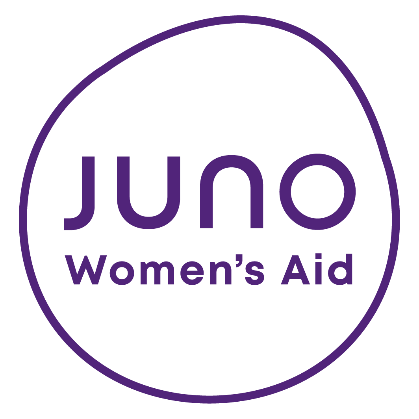 Nottingham CityYoung Voices ProjectHow to complete this referral: By completing this referral form, you are helping us to make contact with the family as safely and quickly as possible.  Before referring a family to Young Voices please ensure that you have sufficient knowledge of the service and criteria (please see below)We’d appreciate it if you could include as much information as this saves the family from being asked the same questions twice and helps us to understand more about their particular needs and circumstances.If you have any questions please contact Young Voices or the Stronger Families Team on: 0115 9345044 Monday – Friday 9.00am – 5.00pm  Information about the person making the referral 2. Mother/Carer contact information Child  equalities monitoring  Children/young people support needs/ vulnerabilities  5. Household Composition Perpetrator’s Details7. Reason for referral Thanks for taking the time to complete this referral.   Before you send the referral, please check that your referral meets the criteria set out on the first page of this document.  Please see coversheet for how to send this referral to the Young Voices Team.How to submit this referral: To submit your referral please email or ring beforehand for the password to protect your referral documents:Email: youngvoices@junowomensaid.org.ukHow to submit this referral: To submit your referral please email or ring beforehand for the password to protect your referral documents:Email: youngvoices@junowomensaid.org.ukAlternatively you can post or fax your referral to: Young VoicesJUNO Women’s Aid 30 Chaucer StreetNottinghamNG1 5LPFax: 0871 989 5486Eligibility Criteria:Young Voices is a project that provides one to one support to children and young people, that have experienced/been exposed to domestic abuse and live within Nottingham City.  It is important that work has been carried out with the child/young person in order for them to engage and benefit from the service.Other criteria:The child/young person is between 5 and 18 years old (at least school year 1) The child/young person has a memory of the abuse within the home.Where the child or young person is still living with the perpetrator, an additional risk assessment will be carried out, to ensure the Young Voices service is appropriate for the individual.Eligibility Criteria:Young Voices is a project that provides one to one support to children and young people, that have experienced/been exposed to domestic abuse and live within Nottingham City.  It is important that work has been carried out with the child/young person in order for them to engage and benefit from the service.Other criteria:The child/young person is between 5 and 18 years old (at least school year 1) The child/young person has a memory of the abuse within the home.Where the child or young person is still living with the perpetrator, an additional risk assessment will be carried out, to ensure the Young Voices service is appropriate for the individual.When we will respond:We will confirm receipt of the referral within 5 working days and we will make contact with the family.When we will respond:We will confirm receipt of the referral within 5 working days and we will make contact with the family.Date of referral: Please indicate which service you’d like to refer to: Please indicate which service you’d like to refer to: Please indicate which service you’d like to refer to: Please enter your name and contact details:  Please enter your name and contact details:  Please enter your name and contact details:  Referrer’s name Organisation name Role/ job title Contact number  Contact email Consent:  Consent:  Consent:  Has the Child/young person given consent to have the referral? Has the Child/young person given consent to have the referral?  Yes         No      Don’t Know Names  Names  Names  Names  Names  First name Last name Date of Birth                                              Details                                      Safe to contact?                                               Details                                      Safe to contact?                                               Details                                      Safe to contact?                                               Details                                      Safe to contact?                                               Details                                      Safe to contact? Phone  to call to text to leave voicemail          Email  Current address (inc. postcode) to postSafe contact notes Child 1 information Child 1 information Child 1 information Child 1 information Child 1 information NameD.o.B and ageGenderEthnicity ReligionSchool YrName and address of school/collegeName and address of school/collegeName and address of school/collegeName and address of school/collegeName and address of school/collegeSafeguarding  Safeguarding  Safeguarding  Safeguarding  Safeguarding  Are children’s services involved in this case? Are children’s services involved in this case?  Yes         No      Don’t Know Yes         No      Don’t Know Yes         No      Don’t KnowLevel/ nature of involvement – notes: Level/ nature of involvement – notes: Access requirements  Access requirements  Access requirements  Access requirements  Access requirements  Does this child/ young person have any access requirements (for example, braille documents) Does this child/ young person have any access requirements (for example, braille documents)   Yes  No   Don’t Know  If yes, please provide details: If yes, please provide details: Do they have any allergies? Do they have any allergies?   Yes  No   Don’t Know  If yes, please provide details: If yes, please provide details: Does this child/yp require an interpreter? Does this child/yp require an interpreter?   Yes  No   Don’t Know  If yes, please provide details: If yes, please provide details: Custody and contact arrangementsCustody and contact arrangementsCustody and contact arrangementsCustody and contact arrangementsCustody and contact arrangementsWho has custody of this child/young person?Who has custody of this child/young person?Does the perpetrator have any contact with the child/young person?Does the perpetrator have any contact with the child/young person?  No contact with perpetrator    No formal contact arrangements in place  Perpetrator has sole custody  Perpetrator has supervised contact  Survivor has sole custody  Perpetrator has unsupervised contact  No contact with perpetrator    No formal contact arrangements in place  Perpetrator has sole custody  Perpetrator has supervised contact  Survivor has sole custody  Perpetrator has unsupervised contact  No contact with perpetrator    No formal contact arrangements in place  Perpetrator has sole custody  Perpetrator has supervised contact  Survivor has sole custody  Perpetrator has unsupervised contactHow would this child/teen describe their gender?  Female  Male   Other (please specify):  Don’t Know   Female  Male   Other (please specify):  Don’t Know   Female  Male   Other (please specify):  Don’t Know  Is their current gender different to the sex they were assigned at birth?   Yes  No   Don’t Know    Yes  No   Don’t Know    Yes  No   Don’t Know  The 2010 Equality Act defines disability as ‘a physical or mental impairment which has a substantial and long term adverse [negative] effect on their ability to carry out normal day to day activities’The 2010 Equality Act defines disability as ‘a physical or mental impairment which has a substantial and long term adverse [negative] effect on their ability to carry out normal day to day activities’The 2010 Equality Act defines disability as ‘a physical or mental impairment which has a substantial and long term adverse [negative] effect on their ability to carry out normal day to day activities’The 2010 Equality Act defines disability as ‘a physical or mental impairment which has a substantial and long term adverse [negative] effect on their ability to carry out normal day to day activities’Based on the definition above, do they consider themselves to have any kind of disability?  (please tick any that apply)  Physical  Learning   Mental Health  Physical  Learning   Mental Health  Deaf/ hearing impaired  Blind/ visually impaired  Other (please specify):  Don’t Know How would they describe their ethnicity? How would they describe their ethnicity? How would they describe their ethnicity? How would they describe their ethnicity?   White British   White Irish    White Gypsy or Irish Traveller    Any other White background    Asian British    Asian Indian    Asian Pakistani    Asian Bangladeshi    Any other Asian background    Chinese    Arab    White British   White Irish    White Gypsy or Irish Traveller    Any other White background    Asian British    Asian Indian    Asian Pakistani    Asian Bangladeshi    Any other Asian background    Chinese    Arab    White and Black Caribbean    White and Black African    White and Asian    Any other mixed/ multiple background    Black British    Black African    Black Caribbean    Any other Black background    Other (please specify):  Don’t Know    White and Black Caribbean    White and Black African    White and Asian    Any other mixed/ multiple background    Black British    Black African    Black Caribbean    Any other Black background    Other (please specify):  Don’t Know  Do they have a faith/ religion?  Do they have a faith/ religion?  Do they have a faith/ religion?  Do they have a faith/ religion?   No religion   Bahai   Buddhist  Christian  Hindu  Jewish  Jain  No religion   Bahai   Buddhist  Christian  Hindu  Jewish  Jain   Muslim   Shinto   Sikh    Zoroastrian  Other (please specify):   Don’t Know   Muslim   Shinto   Sikh    Zoroastrian  Other (please specify):   Don’t Know What is their sexual orientation? (if age appropriate)  Heterosexual/ straight  Gay woman/ Lesbian    Gay man    Bisexual    Other (please specify):   Don’t Know    Heterosexual/ straight  Gay woman/ Lesbian    Gay man    Bisexual    Other (please specify):   Don’t Know    Heterosexual/ straight  Gay woman/ Lesbian    Gay man    Bisexual    Other (please specify):   Don’t Know  Please tell us more about any support needs the child/ren may have: Please tell us more about any support needs the child/ren may have:  Mental Health  Physical Health  Sexual Health   Substance misuse  Aggressive behaviour   Self-harming/ suicidal feelings   Issues with educational attainment/    attendance   Social isolation   Bullying/ being bullied     Experiencing abuse   Other (please specify below) Additional details: Additional details: Please provide names and Date of Birth  for any members of the household, including siblings below: Please provide names and Date of Birth  for any members of the household, including siblings below: NameDOBPlease provide name, address, date of birth (if known) of any perpetrators  and details of their relationship to the childPlease provide name, address, date of birth (if known) of any perpetrators  and details of their relationship to the childPlease provide name, address, date of birth (if known) of any perpetrators  and details of their relationship to the childPlease provide name, address, date of birth (if known) of any perpetrators  and details of their relationship to the childNameAddressDOBRelationship to childWhy are you making this referral – Please could you tell us about current issues affecting the family Does the child/ren have a clear memory of the abuseWhat do the child/YP want to achieve from the one to one support?Any additional information about the family that could support our assessment Personal Safety Of The ChildIf you have reason to believe that the personal safety of the child participating in the program is at risk due to recent separation, custody and/or access issues etc, please indicate below. HIGH RISK		Has attempted to locate and snatch in the past				May try to snatch the child again				May be physically abusive towards children and others MEDIUM RISK	          May try to locate the child				May be verbally abusive towards children and others STANDARD RISK	Is aware of the referral and will not contactImportant (for the referred mother)Please provide us with the name and contact number of someone who will always know how to contact you. This is because we recognise that women may need to leave at short notice for one reason or another and we want to ensure that we can contact you to continue supporting you and your children.Name:Relationship to this personTel: No. OFFICE USE ONLY   OFFICE USE ONLY  On Track ID: On Track ID: Referral outcome Referral outcome Referral accepted?  Yes No Please complete if the referral was rejected Please complete if the referral was rejected Reason for rejection   Unable to contact Client does not want support  No space/ capacity to support  Ineligible for support (age)  Ineligible for support (borough/district/authority) Ineligible for support (service description)  Unable to meet support needs around language Unable to meet support needs around large family  Unable to meet support needs around mental health  Unable to meet support needs around disability   Unable to meet support needs around No Recourse to     Public Funds Unable to meet support needs around drug and alcohol  Previous convictions for violent/sexual offences/ arson Other Referred/ signposted on to: 